AREA III MEETING AGENDA DAY 1 CALL TO ORDER – Marty Resendez 1:17 pmINVOCATION – Bonnie BeardGreetings from: Area3 State Officer-Hollie Berg , VATAT Credit Union- Joe Lemmons, Ducks Unlimited ***VATAT MEETING   *** Seth LucasPAC fundMemory Cards for Barney McClureAwarded: 5 years, 10 years, 15 years Board Meeting Update: Possibility of a Name Change to include “Science”, Evaluating and Voting on locations for THIS conference (Dallas, Ft Worth, Corpus ??? Space, Price, Etc.), Traylor Lenz is running for VATAT Executive BoardPOSITIONS:		Seth Lucas- (3 yrs) Seth Lucas re-elected 		Erynne Jenschke  (2 yrs) Donald Guillory elected		Jessica Reaves -> (1yr) Amanda KacalVATAT Planning Committee – 			Jaycee Thompson- JB Hensler College and Career Academy			Ryan Cummings- Benjamin O’DavisRecommendations:  NONE	***AREA MEETING-   ♦ MINUTES MID WINTER- Moved/Accepted Danny Reaves♦ TREASURER’S REPORT/PROPOSED BUDGET 2019-2020			Moved/Accepted Kinsey Parker- accept Budge			Response to Loss/Revenue- came out the same fiscally, area is in good financial shape 			Recommendations: 1)Scholarships- to annually award 5 scholarships from the area from the next 5 students that did not make the state scholarship list				2)Debit Card(s)- for Executive Board Use			Any purchase over $500 on the debit card must receive board approval -Josh Vohedenhal  moved/2ndAmendment (Becky Brummond)-  of miscellaneous expenses, insert after purchase before over – passedPassed Main Motion				Moved/Accepted- Theresa Faurthing to accept recommendations of the Treasurer				3)Traylor Lenz moved/accepted to “Pass the Hat” for Barney’s Retirement Fund*available on Area Website* ♦ BENEVOLENT FUND – See David Laird ♦ INTRODUCTION OF NEW TEACHERS/TEACHER CHANGES – Mentor Form available at district meeting♦ STATE CDE REPORT–Traylor Lenz re-elected, Jacob Price 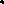 	Meeting on Thursday no news to report 	Revision committees will begin year prior to revisionCDE RECOMMENDATIONS- None♦ STATE LDE REPORT– Rachel Packman, Josh Vohedenhal			Nov. 15 Berry Center @ Cy Fair o LDE RECOMMENDATIONS - NONE♦ SCHOLARSHIP COMMITTEE REPORT–Nikki Reed,Rebecca Brummond			Not having top 10% in course hurts our area, keep tedious records of ALL activities, community service needs to be heavily documented RECOMMENDATIONS – Check on the validity of traveling for a $2000 scholarship, the value of leadership positions and listing all FFA activities♦ ANIMAL INDUSTRY (Mjr Stockshows) REPORT/ RECOMMENDATIONS – Michael Poe, Craig Ketler  	May Mtg in Waco finalizing judges for future shows, validation committees- make sure you are following guidelines that are set up in place for that activity	April Abilene Mtg- starting to do a lot more spot checks, classifying- push to make consistency take place at each stock show, looking into having an accountability system, Ft Worth Heifer rule was a surprise O RECOMMENDATIONS – NONE♦ AREA MID WINTER PLANNING COMMITTEE-Abbie Bozarth, Rachel Packman*Berry Center January 10th o SUGGESTIONS – Summer Thomas moved/passed to approve recommend changes to Midwinter Workshops to allow them to be a predecessor to Area Convention♦ STATE AG MECH COMM REPORT- Danny Reaves, Michael Watson			Ag Mech Contest- @ Sam Houston April 2nd		Discussed equipment that will be used for contest and invitational contest dates		Committee Notes will be posted on the FFA website, TX uses a theme, but Nationals doesn’t use one for the contest     	o RECOMMENDATIONS – ♦ STATE TRACTOR TECH COMM REPORT- Kevin Packman, Danny Reaves	John Deere 5065 E  Area @ Sam Houston	Dates will be posted on Judging Card 	Bring your own scantrons!RECOMMENDATIONS- STATE HORTICULTURE REPORT – Kristyn Loomis, Kori Adams	State May 1st, Star Gazer Lily recommended contests refrain using that flower *won’t happen until revision done, Quality of plants used in contests were poor, allow ag teachers to walk thru state contest before to verify no mistakes	FLORAL- practicum no resource suggested at time, will be available on TX FFA	NL- longer plant list, reference material-based examo RECOMMENDATIONS- ask that hosts stay behind to answer questions of teachers, follow wildlife or any validation process♦ STATE AWARDS & DEGREE CHECK – VANESSA COLLIER, SUMMER THOMAS 	RECOMMENDATIONS- NONEOFFICER SELECTION COORINATORS- *Ashlee Laird, Erynne Jenschke, Mary Thompson Nicole Brown Moved/2nd to make Officer Selection Coordinators a 2 year term♦ TEXAS FFA RODEO REPORT- Stephanie Jones, Chris Joneso RECOMMENDATIONS - NONE♦ WILDLIFE COMMITTEE REPORT– Traylor Lenz, Hunter Morgan 	Region date will be announce on Friday, April 28th is state contesto RECOMMENDATIONS – NONE♦ STATE AGRISCIENCE FAIR COMMITTEE – Jacob Price,Becky Brummond	Top 3 deserve more than a ribbon move to banners, team contestants- will also allow for each individual to get award, recommended to use national template, rule#8 regarding easel height, plagiarism is a huge problem, National FFA requires that all state qualifiers will be submitting materials to judges all online by July 6- Austin is going to send a recommendation from TX that ours will be at a later time due to conflict of date of contesto RECOMMENDATIONS- NONE♦ STATE SPEAKING DEVELOPMENT EVENT COMMITTEE – Nikki Reed, Amanda Kacal			Critique Sheet issues at state, recommended that judges needed to use rubric			2 motions passed as recommendations: 1) No longer have manuscripts, only abstract, work cited, and statement of originality, 2) Remove wording regarding spelling on front page of rubric	Banners-Extemp, Soil, Jr should be top 10 banners, in Sr overall top 12 will receive bannero RECOMMENDATIONS – NONE♦ COURTESY CORP REPRESENTATIVE REPORT – Becky Brummond			Limited the number of Area 3 participants due to overflow of applicantsSTATE FFA CONVENTION/HOUSING REPRESENATIVE REPORT- Heather Davis, Rachel PackmanNo numbers yet, but the housing seems to be more successful, the block did not sell outHotels- approved vendor requirement of school districts, up to hotel abby@amplanning.comDallas will have plenty of hotels with doubles Bidding out registration systemNEW BUSINESS Coordinator/Treasurer Elections-FRIDAYArea Leadership Coordinator Election-TODAYNikki Reed, electedUpdate contact info including cell phone in judging card directoryBluetooth/Wireless Printers for district useArea ConventionMembership Cards for DelegatesLonestar Degree Check, Scholarship, Chapter Awards, Proficiencies, Stars, Etc. Workshop at MidWinter*Josh V. moved and seconded to accept recommendation to streamline the process of Lonestar degree check similar to state Lonestar degree check.*Lonestar Chairman- Richard New*American Chairman-Sara BurkeLast of Day School…Area Texas FFA Scholarship ProcessRecommended and Accepted to host our own American and Scholarship Checks as Area 3, Nikki Moved, PassedMoved to set up an LDE and SDE committee with elected representatives from each district and Area elected committee members to serve as chairs. Nikki moved and passedArea Meeting on Friday- Committee ReportsBarney McClure Retirement Funds*District MeetingsArea 3 LDE- Nov. 15th Berry Center/Telge-SkillsGreenhand Camp (9/21) and MidWinter/ELITE (1/10)North District-                LDE: November 8th Lonestar Tomball                Fall Meeting: Sept. 23rd Cain/KMPC                District Covention/Degree Check etc: April 27th  KMPC                District Camp- TBD Northwest District-                LDE: November 4th @ Berry Center                Fall Meeting: TBD                District Covention/Degree Check etc: TBD                District Camp- TBD Southwest District-                LDE: November 9th @ TBD                Fall Meeting: TBD                District Covention/Degree Check etc: TBD                District Camp- TBD Lake Houston-                LDE: November 4th @ Humble 1st Baptist                Fall Meeting: Sept. 17th @ Summer Creek                District Covention/Degree Check etc: TBD                District Camp- TBDGulf Coast-                LDE: November 6th @Turner HS                Fall Meeting: Sept. 16th @ Clear Creek HS                District Covention/Degree Check etc: April 28th @ Turner HS                District Camp- TBD